PROJECT LIFESAVER INTERNATIONAL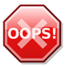 Are you using the right battery AND “O” Ring with the appropriate transmitter and/or tester?Using the wrong battery in your transmitter/tester may cause damage, or shorten the lifespan of the battery, and may VOID the warranty of Project Lifesaver provided equipment.  Illustrated below is the right battery AND  “O” Ring for each of our existing transmitter and tester.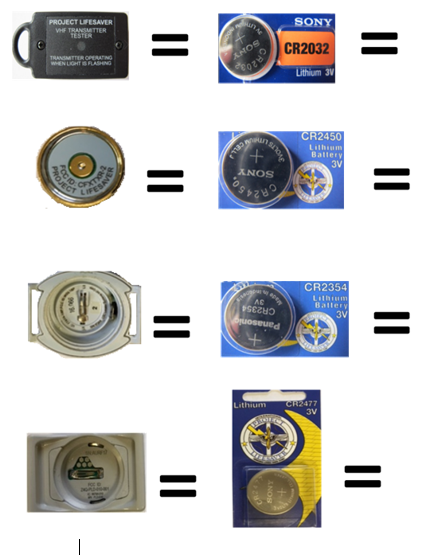 PROJECT LIFESAVER INTERNATIONALAre you using the right battery AND “O” Ring with the appropriate transmitter and/or tester?Using the wrong battery in your transmitter/tester may cause damage, or shorten the lifespan of the battery, and may VOID the warranty of Project Lifesaver provided equipment.  Illustrated below is the right battery AND  “O” Ring for each of our existing transmitter and tester.